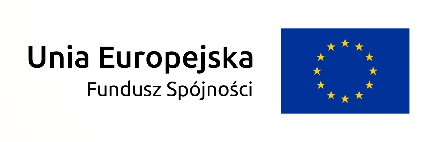 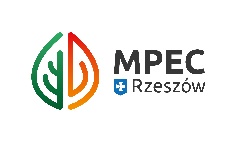 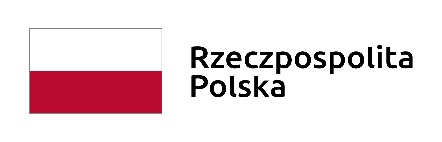 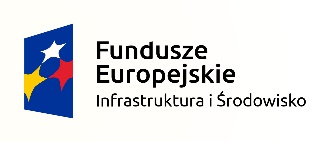 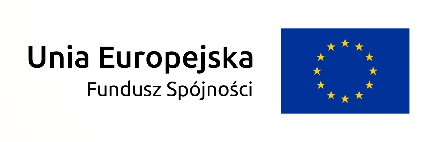 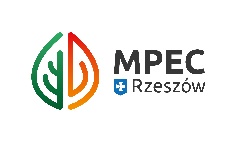 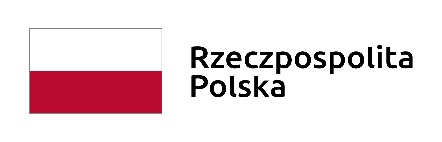 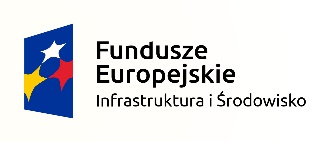 Znak sprawy: KZP-1/253/	Załącznik nr 1...............................................                                                      znak sprawy: KZP-1/253/TTZ/ 30 /21/UE..............................................................................................        (nazwa i adres wykonawcy)NIP: ...................................................REGON: ...........................................KRS*:………………………………..CEIDG*:…………………………….* - wypełnić jeśli dotyczyOsoba(y) uprawniona(e) do kontaktu:Imię i nazwisko: ………………………..….Tel.*: …………………………………..…..Email*: …………………………………....* - wypełnić obie  pozycjeOFERTA dla Części 1 Dostawa stacji zmiękczania wodyNazwa i adres ZamawiającegoOdpowiadając na zaproszenie do złożenia oferty na: „Dostawę stacji zmiękczania wody oraz węży przyłączeniowych”, znak sprawy - KZP-1/253/TTZ/ 30 /21/UE – oferuję(emy) realizację zamówienia zgodnie z warunkami określonymi w zaproszeniu na następujących zasadach:Nazwa oferowanej stacji zmiękczania (model/typ/producent): ......................................................................................................................................................
.......................................................................................................................................................Szczegółowy opis wymagań oferowanego zmiękczacza jest zgodny z Załącznikiem nr 1A do Zaproszenia (WARUNKI).W przypadku wyboru mojej (naszej) oferty zamówienie wykonam(y) za cenę:W tym obowiązujący ...........% podatek VAT na kwotę ...............................................zł.Uwaga: Wszystkie wartości i kwota VAT muszą być podane do dwóch miejsc po przecinku.Wykonawca winien wypełnić kolumny nr 4, 5,6 tabeli oraz pkt 1.Termin realizacji zamówienia: dwa tygodnie od daty zawarcia umowy.Oświadczam(y), że na przedmiot zamówienia udzielam(y) gwarancji jakości na okres: 24 miesiące licząc od daty protokolarnego odbioru przedmiotu umowy.Oświadczam(y), że akceptuję(emy) warunki płatności określone w Załączniku nr 5 do Zaproszenia.Oświadczam(y), że uważam(y) się związani ofertą przez okres 60 dni. Bieg terminu rozpoczyna się wraz 
z upływem terminu składania ofert.Oświadczam(y), że oferowane stacje zmiękczania wody spełniają wszystkie wymagania określone w Zaproszeniu wraz z Załącznikami.Oświadczam(y), że oferowane wartości jednostkowe zawierają wszystkie koszty związane z realizacją przedmiotu zamówienia i są niezmienne, przez okres obowiązywania umowy.Oświadczam(y), że urządzenia będące przedmiotem oferty będą wolne od wad, fabrycznie nowe, nieużywane, wyprodukowane nie wcześniej niż 2021 r., kompletne, gotowe do pracy, wolne od wad fizycznych i prawnych, będą posiadać wszystkie wymagane prawem świadectwa, certyfikaty, deklaracje w tym deklarację CE, charakterystyki produktu oraz instrukcje obsługi w języku  polskim.Oświadczam(y), że akceptuję(emy) bez zastrzeżeń Istotne postanowienia do umowy zawarte w Załączniku nr 5 do Zaproszenia i zobowiązujemy się w przypadku wybrania naszej  oferty do zawarcia umowy na określonych wyżej warunkach oraz zawartych w Zaproszeniu wraz z Załącznikami w miejscu  i terminie wyznaczonym przez Zamawiającego.  Oświadczam, że jestem  / nie jestem (* niepotrzebne skreślić) zarejestrowany jako czynny podatnik VAT.Oświadczam, że wypełniłem/łam obowiązki informacyjne przewidziane w art. 13 lub 
art. 14 rozporządzenie Parlamentu Europejskiego i Rady (UE) 2016/679 z dnia 27 kwietnia 2016 r. w sprawie ochrony osób fizycznych w związku z przetwarzaniem danych osobowych i w sprawie swobodnego przepływu takich danych oraz uchylenia dyrektywy 95/46/WE (RODO) wobec osób fizycznych, od których dane osobowe bezpośrednio lub pośrednio pozyskałem w celu ubiegania się o udzielenie zamówienia publicznego w niniejszym postępowaniu. Integralną część oferty stanowią dokumenty:……………………………………, …………..……..			………………………………………………………..miejscowość		data						podpis(y) WykonawcyDoWyszczególnienieJednostka miaryIlośćWartość 
jednostkowa netto[PLN]Wartość netto 
(kol. 3 x 4)Cena 
(wartość netto 
+ podatek VAT)Obiekt1234567Dostawa stacji zmiękczania wodyszt.31.Wołyńska 512.Wołyńska 523.Wołyńska 53